ФОРМА ПРОЕКТУ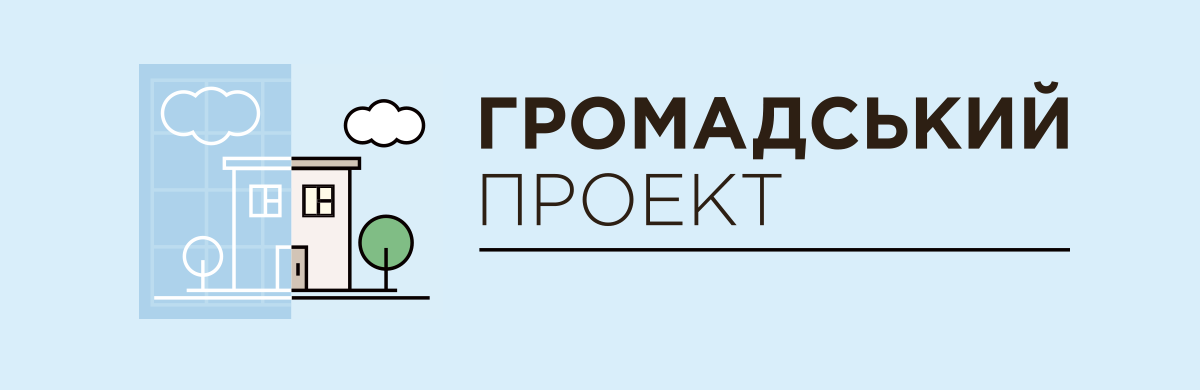 реалізація якого планується за рахунок коштів Бюджету участі Піщанської сільської об’єднаної територіальної громади  у 2021роціВСІ ПУНКТИ Є ОБОВ’ЯЗКОВИМИ ДЛЯ ЗАПОВНЕННЯ!1. Назва проекту (не більше 10 слів):Міні типографія (Поліграфічний центр) …………………………………………………………………………….……………………………………………………………………………………….……………………………..………………………………………………………..……….………………………………………………………………………………….……………………………………………………………………………………………….2. Пріоритетні напрямки проекту (необхідне підкреслити і поставити знак "V"):● велосипедна інфраструктура – □   ● енергозбереження – □● культура – V  ● охорона здоров’я – □● телекомунікації, зв'язок та інформаційні технології – V ● безпека та громадський порядок – □     ● навколишнє середовище – □● соціальний захист – □  ● транспорт – □● дорожнє господарство – □● комунальне господарство – □● освіта – V● спорт – □● інше – V3. Відповідність Стратегічним та операційним цілям Стратегії розвитку Піщанської сільської  об’єднаної територіальної громади на 2019-2027 роки (необхідне підкреслити і поставити знак " V "):Стратегічна ціль 1: Сталий економічний розвиток і зростання зайнятостіПідвищення кваліфікації мешканцівРозвиток органічного землеробства та агротуризмуЗалучення інвестицій та екологічне використання промислового потенціалу ОТСтратегічна ціль 2: Посилення соціального капіталу мешканців і громадянського суспільства, які зміцнюють територіальну єдність2.1. Активізація місцевої спільноти, безробітних та виключених осіб2.2. Зменшення несприятливих демографічних тенденцій та протидія патологіям в сім’ях2.3. Розробка освітньої пропозиції, орієнтованої на потреби мешканців2.4. Підвищення рівня громадської безпеки на усій території громади2.5. Зростання спортивної активності жителів та пропаганда здорового способу життяСтратегічна ціль 3: Підвищення рівня якості комунальних послуг на основі розвиненої технічної інфраструктури для потреб жителів, економіки і туристів3.1. Поліпшення стану малої дорожньої інфраструктури (доріжки пішохідновелосипедні, освітлення, зупинки)3.2. Поліпшення стану територіального планування за рахунок інвестицій у розвиток територій (парковки, тротуари, лавки, сміттєві баки тощо)3.3. Поліпшення естетики населених пунктів і лісових масивівСтратегічна ціль 4: Використання природного потенціалу для підвищення туристичної і рекреаційної привабливості громади4.1. Сталий розвиток туристичної, культурної та відпочинково-спортивної інфраструктури4.2. Створення спільної освітньої, туристичної та культурної пропозиції громади4.3. Популяризація та просування туристичних продуктів громади4.4. Створення інвестиційних умов для розвитку інфраструктури туризму та відпочинку4.5. Просування громади на вітчизняному та зарубіжному ринках4. Місце реалізації проекту (адреса, назва населеного пункту, установи/закладу, кадастровий номер земельної ділянки, якщо відомо, тощо):Петра Сагайдачного,5 .(Комунальний заклад Знаменівський заклад загальної середньої освіти І-ІІІ ступенів №2 Піщанської сільської ради Новомосковського району Дніпропетровської області )5. Опис проекту (основна мета проекту; проблема, на вирішення якої він спрямований; запропоновані рішення; пояснення щодо того, чому саме це завдання повинно бути реалізоване і яким чином його реалізація вплине на подальше життя мешканців. Опис проекту не повинен містити вказівки на суб’єкт, який може бути потенційним виконавцем проекту. Якщо проект має капітальний характер, зазначається можливість користування результатами проекту особами з особливими потребами): Основною метою даного проекту є розвиток творчих здібностей учнів та молоді, а саме під час занять гуртка кіноосвіти та інших просування та реклама різних  туристичних точок громади, спортивних команд  шляхом друку оголошень, афіш,емблем,логотипів тощо. Також через реалізацію проекту буде можливість придбати спец апаратуру, завдяки якій молодь зможе навчатися технологічному та практичному процесу виготовлення різних видів типографічної та поліграфічної продукції.  А ще, метою є сповіщення населення про різні свята та заходи.Після втілення проекту в життя вирішується безліч проблем, серед них: - недостатня інформованість населення стосовно подій на території Піщанської громади ;-  модернізація та доукомплектування обладнання для друку;- недостатня туристична відомість різних цікавих місць та видатних людей громади  Рішенням цих проблем є:Початок друку рекламних листівок, афіш та журналів;Брендування спортивних команд, команд різних секцій і т.дРезультатом проекту стане поглиблення знань молоді в сфері дизайну та виготовлення типографічної продукції. Розвиток креативного мислення.Також цей проект стрімко розвиває популярність Молодіжної ради нашої ОТГ та інших громадських та молодіжних організацій.6. Обґрунтування бенефіціарів проекту (основні групи мешканців, які зможуть користуватися результатами проекту):Результатами проекту можуть користуватися люди різних вікових категорій, серед них:- школярі (за допомогою типографії вони зможуть друкувати домашні проекти і різні види домашнього завдання);-керівники гуртків (друк грамот, нагород, футболок або кепок із брендом команд, рекламних листівок);- органи виконавчої влади (друк запрошувальних листівок для свят та різних заходів); - молодіжні та громадські організації (рекламування своєї організації, залучення активістів, рекламування свого бренду і т.д); - відчизняні виробники (рекламування своєї продукції на територіїї ОТГ, інформування населення про акції та розіграш призів) стрімко сприятиме продвиганню вітчизняних виробників.7. Інформація щодо очікуваних результатів у разі реалізації проекту:-Збільшення відвідуваності гуртків і різних секцій- Поширення на території ОТГ інформації стосовно туристичних місць, вітчизняних виробників, молодіжних та громадських організацій8. Орієнтовна вартість (кошторис) проекту (всі складові проекту та їх орієнтовна вартість):9. Список з підписами щонайменше 3 громадян України віком від 14 років, які зареєстровані на території Піщанської сільської об’єднаної територіальної громади, що підтверджується офіційними документами (довідкою про місце роботи, навчання, служби чи іншими документами, що підтверджують факт проживання в громаді), внутрішньо переміщених осіб, які мають довідку про взяття на облік внутрішньо переміщеної особи та підтримують цей проект (окрім його авторів), що додається. Кожна додаткова сторінка списку повинна мати таку ж форму, за винятком позначення наступної сторінки (необхідно додати оригінал списку у паперовій формі).10. Інші додатки (якщо необхідно):a) фотографія/ї, які стосуються цього проекту,б) мапа з зазначеним місцем реалізації проекту,в) інші матеріали, суттєві для поданого проекту (креслення, схеми тощо) ………………………………………………………………………………………………………………………………………………………………………………………………………………………………………………………………………………………………………………………………………………………………………………………………………………………………………………………………………………………………………………………………………………12. Автор (автори) проекту та його (їх) контактні дані (дані необхідно вписати чітко і зрозуміло). Доступ до цієї інформації матимуть лише представники Піщанської сільської ради:* Підписуючи документ, я разом з цим погоджуюсь, що заповнений бланк (за виключенням пунктів 12, 13) буде опубліковано на сайті Піщанської сільської об’єднаної територіальної громади у розділі «Бюджет участі (громадський бюджет)».13. Інша інформація. Про «Бюджет участі (громадський бюджет) Піщанської сільської  об’єднаної територіальної громади» дізнався із (відмітити знаком " V "):друковані засоби масової інформації                     офіційний веб-сайт 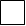                                                                                  Піщанської сільської  ОТГ Соціальні мережі   					друзі, знайомі  Вік:                                                                                    Рід занять (статус):14 – 18      ; 19 – 30      ;  31 – 40 ;                      студент       ;   працюю       ;41 – 50      ; 51 – 60      ; 60 і більше               безробітний      ;  пенсіонер                                                                                  ВПО   ; ветеран АТО Примітка:Контактні дані авторів проектів (тільки для Піщанської сільської ради), зазначаються на зворотній сторінці бланку-заявки, яка є недоступною для громадськості.Ідентифікаційний номер проекту(вписує уповноважений робочий орган, згідно з реєстром)Дата надходження проекту(заповнюється уповноваженим робочим органом)Прізвище, ім’я, по батькові особи уповноваженого робочого органу що реєструє проект:(підпис)Складові завданняОрієнтовна вартість, гривень1.Комплект сублімаційної апаратури HP30 000,002.Роликовий різак + Ламінатор (формат А3)6 000,003.МФУ лазерний HP12 000,004.Праска + прасувальна дошка5 000,005.Степлер електричний Electric 20 000,006.Станок для трафаретного друку 20 000,007.Доставка2 000,00РАЗОМ:90 000,00Прізвище, ім’я,по батьковіКонтактні даніКонтактні даніКонтактні даніКонтактні даніКонтактні даніКонтактні даніКонтактні даніКонтактні даніКонтактні даніКонтактні даніДата та підпис*1.Попков Микола СергійовичАдреса реєстрації*Поштова адреса: (індекс), 51280,с.Знаменівка,вул.Павлоградська, буд. 64,  кв.__Адреса реєстрації*Поштова адреса: (індекс), 51280,с.Знаменівка,вул.Павлоградська, буд. 64,  кв.__Адреса реєстрації*Поштова адреса: (індекс), 51280,с.Знаменівка,вул.Павлоградська, буд. 64,  кв.__Адреса реєстрації*Поштова адреса: (індекс), 51280,с.Знаменівка,вул.Павлоградська, буд. 64,  кв.__Адреса реєстрації*Поштова адреса: (індекс), 51280,с.Знаменівка,вул.Павлоградська, буд. 64,  кв.__Адреса реєстрації*Поштова адреса: (індекс), 51280,с.Знаменівка,вул.Павлоградська, буд. 64,  кв.__Адреса реєстрації*Поштова адреса: (індекс), 51280,с.Знаменівка,вул.Павлоградська, буд. 64,  кв.__Адреса реєстрації*Поштова адреса: (індекс), 51280,с.Знаменівка,вул.Павлоградська, буд. 64,  кв.__Адреса реєстрації*Поштова адреса: (індекс), 51280,с.Знаменівка,вул.Павлоградська, буд. 64,  кв.__Адреса реєстрації*Поштова адреса: (індекс), 51280,с.Знаменівка,вул.Павлоградська, буд. 64,  кв.__05.11.2020 (дата)1.Попков Микола Сергійовичe-mail:nick.popkow@gmail.come-mail:nick.popkow@gmail.come-mail:nick.popkow@gmail.come-mail:nick.popkow@gmail.come-mail:nick.popkow@gmail.come-mail:nick.popkow@gmail.come-mail:nick.popkow@gmail.come-mail:nick.popkow@gmail.come-mail:nick.popkow@gmail.come-mail:nick.popkow@gmail.com05.11.2020 (дата)1.Попков Микола Сергійович№ тел.:063402685905.11.2020 (дата)1.Попков Микола СергійовичСерія таномер паспорта000378662____________(підпис)2.Попков Сергій СергійовичАдреса реєстрації*Поштова адреса: (індекс), 51280,с.Знаменівка,вул.Павлоградська, буд. 64,  кв.__Адреса реєстрації*Поштова адреса: (індекс), 51280,с.Знаменівка,вул.Павлоградська, буд. 64,  кв.__Адреса реєстрації*Поштова адреса: (індекс), 51280,с.Знаменівка,вул.Павлоградська, буд. 64,  кв.__Адреса реєстрації*Поштова адреса: (індекс), 51280,с.Знаменівка,вул.Павлоградська, буд. 64,  кв.__Адреса реєстрації*Поштова адреса: (індекс), 51280,с.Знаменівка,вул.Павлоградська, буд. 64,  кв.__Адреса реєстрації*Поштова адреса: (індекс), 51280,с.Знаменівка,вул.Павлоградська, буд. 64,  кв.__Адреса реєстрації*Поштова адреса: (індекс), 51280,с.Знаменівка,вул.Павлоградська, буд. 64,  кв.__Адреса реєстрації*Поштова адреса: (індекс), 51280,с.Знаменівка,вул.Павлоградська, буд. 64,  кв.__Адреса реєстрації*Поштова адреса: (індекс), 51280,с.Знаменівка,вул.Павлоградська, буд. 64,  кв.__Адреса реєстрації*Поштова адреса: (індекс), 51280,с.Знаменівка,вул.Павлоградська, буд. 64,  кв.__05.11.2020(дата)2.Попков Сергій Сергійовичe-mail:sergeipopkov95@gmail.come-mail:sergeipopkov95@gmail.come-mail:sergeipopkov95@gmail.come-mail:sergeipopkov95@gmail.come-mail:sergeipopkov95@gmail.come-mail:sergeipopkov95@gmail.come-mail:sergeipopkov95@gmail.come-mail:sergeipopkov95@gmail.come-mail:sergeipopkov95@gmail.come-mail:sergeipopkov95@gmail.com05.11.2020(дата)2.Попков Сергій Сергійович№ тел.:068209435205.11.2020(дата)2.Попков Сергій СергійовичСерія таномер паспорта003013517____________(підпис). . . . . . .